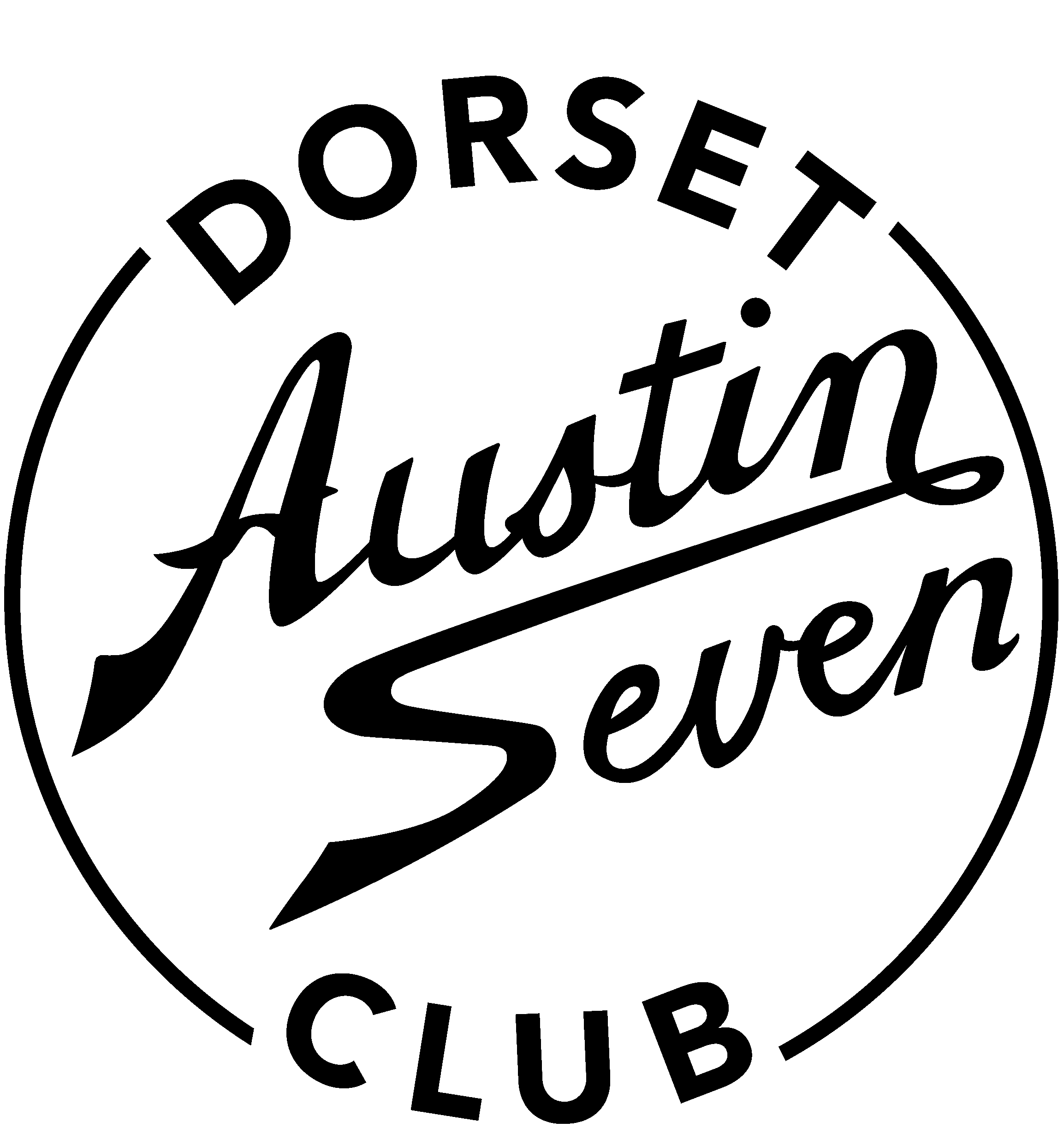 Dorset Austin 7 Club, application for membership formThe Dorset Austin Seven Club, as its name implies, is a club for Austin Seven owners and people with an interest in Austin Sevens. There are many members who can help with technical problems and there is also an insurance scheme.We meet at The Bridge House, 2 Ringwood Rd., Ferndown BH22 9AN on the third Thursday of every month during the winter months, and during the summer months we visit a variety of country pubs for a drink, a chat or a meal. We have organized runs and other social activities. We try to cater for the whole family not only the enthusiast.A monthly magazine is sent to each member either by e-mail or by post, as well as the Austin Seven Clubs’ Association quarterly magazine. There is a club website (www.da7c.co.uk).To join the club, membership is £20 per year if you receive the club magazine electronically by e-mail plus £28 per year if you wish to receive a printed copy of the monthly club magazine, which includes family membership. A cheque should be made payable to “DORSET AUSTIN 7 CLUB” and sent to the membership secretary: Roger Ballard, Kea House, Laverstock Park, Salisbury, SP1 1QJ along with the completed membership application form below.DATA PROTECTIONThe Club will hold what you put on this application form. This information is used in the management of the club and is not passed to third parties, except your address to the magazine printer if you opt for a printed copy of the magazine. Also, unless you requested us not to, the details of your car/s are passed to the Austin Seven Clubs Association for the Surviving Chassis Register which is on the Associations website.TO:  Roger Ballard, Kea House, Laverstock Park, Salisbury, SP1 1QJWith cheque.YOUR CARS:Please continue over if you have more Austin SevensTitle Mr., Mrs., Miss, otherForenameSurnameWife/Partners forenameAddressPost TownPostcodeTelephone numbere-mailRegistration NumberChassis NumberEngine numberCar NumberBody NumberRegistration date        /         /19ModelColourYear PurchasedRegistration NumberChassis NumberEngine numberCar NumberBody NumberRegistration date      /            /19ModelColourYear PurchasedRegistration NumberChassis NumberEngine numberCar NumberBody NumberRegistration date        /         /19ModelColourYear Purchased